							-projekt-Uchwała nr VIII/    /2011Rady Miejskiej w Mieszkowicachz dnia 16 czerwca 2011 r.w sprawie ogłoszenia tekstu jednolitego Statutu Gminy Mieszkowice.Na podstawie art. 16 ust. 1, 3 i 4 ustawy z dnia 20 lipca 2000 r. o ogłaszaniu aktów normatywnych i niektórych innych aktów prawnych (Dz. U. z 2010 r. Nr 17, poz. 95) 
w związku z art. 18 ust. 2 pkt 1 ustawy z dnia 8 marca 1990 r. o samorządzie gminnym
(Dz. U. z 2001 r. Nr 142, poz. 1591, zm. Dz. U. z 2002 r. Nr 23, poz. 220, Nr 62, poz. 558, 
Nr 113, poz. 984, Nr 153, poz. 1271, Nr 214, poz. 1806; z 2003r. Nr 80, poz. 717, Nr 162, poz. 1568, Nr 177, poz. 1725, z 2004 r. Nr 102, poz. 1055, Nr 116, poz. 1203, z 2005 r. Nr 172, poz. 1041, Nr 175, poz. 1457, z 2006 r. Nr 17, poz. 128, Nr 181, poz. 1337; z 2007 r. Nr 48, poz. 327, Nr 138, poz. 974, Nr 173, poz. 1218; z 2008 r. Nr 180, poz. 1111, Nr 223, poz. 1458; z 2009 r. Nr 52, poz. 420, Nr 157, poz. 1241; z 2010 r. Nr 28, poz. 142 i poz. 146, Nr 40, poz. 230, Nr 106, poz. 675; z 2011 r. Nr 21, poz. 113) Rada Miejska w Mieszkowicach uchwala, co następuje:§ 1. Postanawia się ogłosić tekst jednolity Statutu Gminy Mieszkowice.§ 2.1.	Ogłoszenie tekstu jednolitego nastąpi w formie obwieszczenia Rady Miejskiej
 w Mieszkowicach, które stanowi załącznik do niniejszej uchwały.2.	Obwieszczenie stanowiące załącznik do uchwały podlega ogłoszeniu w Dzienniku Urzędowym Województwa Zachodniopomorskiego.§ 3. Wykonanie uchwały powierza się Burmistrzowi Mieszkowic.§ 4. Traci moc uchwała Nr XXXI(321)2001 Rady Miejskiej w Mieszkowicach z dnia 
28 listopada 201 r. w sprawie ogłoszenia tekstu jednolitego uchwały Nr XXIV/199/96 Rady Miasta i Gminy w Mieszkowicach w sprawie Statutu Gminy Mieszkowice.§ 5. Uchwała wchodzi w życie z dniem podjęcia.Załącznik do 
Uchwały Nr VIII/   /2011 Rady  Miejskiej w Mieszkowicachz dnia 16 czerwca 2011 r.ObwieszczenieRady Miejskiej w Mieszkowicach z dnia 16 czerwca 2011r.w sprawie ogłoszenia tekstu jednolitego Statutu Gminy Mieszkowice.	Na podstawie art. 16 ust. 1, 3 i 4 ustawy z dnia 20 lipca 2000 r. o ogłaszaniu aktów normatywnych i niektórych innych aktów prawnych (Dz. U. z 2010 r. Nr 17, poz. 95) ogłasza się  tekst jednolity Statutu Gminy Mieszkowice uchwalonego uchwałą Nr XXIV/199/96 Rady Miasta i Gminy Mieszkowice z dnia 27 czerwca 1996 r. w sprawie Statutu Gminy Mieszkowice 
/Dz. Urz. Woj. Zachodniopomorskiego Nr 12, poz. 395/  z uwzględnieniem zmian wprowadzonych:1/ uchwałą  Nr XXI(268)97 Rady Miejskiej w Mieszkowicach z dnia 25 marca 1997 r. zmieniającą  uchwałę w sprawie Statutu Gminy Mieszkowice (Dz. Urz. Woj. Szczec.
 Nr 5, poz. 37),2/ uchwałą Nr VIII(69)99 Rady Miejskiej w Mieszkowicach z dnia 30 kwietnia 1998 r. w sprawie zmiany Statutu Gminy Mieszkowice (Dz. Urz. Woj. Zachodniopomorskiego Nr 16, poz. 208),3/ uchwałą Nr XXII(216)2000 Rady Miejskiej w Mieszkowicach z dnia 21 grudnia 2000 r. zmieniającą  uchwałę w sprawie Statutu Gminy Mieszkowice (Dz. Urz. Woj. Zachodniopomorskiego z 2001r.  Nr 1, poz. 5),4/ uchwałą Nr XXIV(249)2001 Rady Miejskiej w Mieszkowicach z dnia 28 lutego 2001 r. zmieniającą uchwałę w sprawie Statutu Gminy Mieszkowice ( Dz. Urz. Woj. Zachodniopomorskiego Nr 11, poz. 226),5/ uchwałą Nr XXVIII(288)2001 Rady Miejskiej w Mieszkowicach z dnia 29 sierpnia 2001 r.  zmieniającą uchwałę w sprawie Statutu Gminy Mieszkowice ( Dz. Urz. Woj. Zachodniopomorskiego Nr 35, poz. 910),6/ uchwałą Nr XXXV(359)02 Rady Miejskiej w Mieszkowicach z dnia 26 kwietnia 2002 r.  zmieniającą uchwałę w sprawie Statutu Gminy Mieszkowice ( Dz. Urz. Woj. Zachodniopomorskiego Nr 37, poz. 762),7/ uchwałą Nr XXXV(359)02 Rady Miejskiej w Mieszkowicach z dnia 26 kwietnia 2002 r.  zmieniającą uchwałę w sprawie Statutu Gminy Mieszkowice ( Dz. Urz. Woj. Zachodniopomorskiego Nr 37, poz. 762),8) uchwałą Nr V(33)2011 Rady Miejskiej w Mieszkowicach z dnia 24 marca 2011 r.  w sprawie zmiany Statutu Gminy Mieszkowice (Dz. Urz. Woj. Zachodniopomorskiego Nr 54, poz. 976).			Statut Gminy MieszkowiceTekst jednolityPOSTANOWIENIA OGÓLNE§ 1.1.Gmina Mieszkowice zwana dalej „Gminą” jest posiadającą osobowość prawną jednostką samorządu terytorialnego, powołaną do organizacji życia publicznego na swoim terenie. 2. Skreślony.§ 2. 1. Gmina położona jest w województwie Zachodniopomorskim i obejmuje obszar                2.Granice terytorialne Gminy określa mapa w skali 1:25.000 stanowiąca załącznik nr 1 do niniejszej uchwały.§ 3.1. Herbem Gminy są dwa brunatne niedźwiedzie na białym tle, stojące na zielonej murawie i wsparte przednimi łapami o pień jodły. Herb Gminy stanowi załącznik nr 2 do niniejszej uchwały.Flagę Gminy Mieszkowice stanowią barwy narodowe z herbem Gminy umieszczonym centralnie i napisem „ Mieszkowice” powyżej herbu.Flaga Gminy stanowi załącznik nr 3 do niniejszej uchwały.Zasady używania herbu i braw określa rada.      § 4. Siedzibą organów Gminy jest miasto Mieszkowice.     § 5. Gmina wykonuje zadania:     1) własne, służące zaspokajaniu zbiorowych potrzeb wspólnoty samorządowej,     2) zlecone, z zakresu administracji rządowej lub samorządowej na podstawie            obowiązujących ustaw oraz powierzone na podstawie porozumień z organami          administracji rządowej lub samorządowej.   § 6. Każdemu przysługuje prawo wglądu do dokumentów wynikających                             wykonywania zadań publicznych, zwanych dalej dokumentami oraz uzyskiwania lub         sporządzania ich odpisów na zasadach określonych w ustawie z dnia 6 września 2001 r. 
    o  dostępie do informacji publicznej ( Dz. U. Nr 112, poz. 1198; z 2002 r. Nr 153, poz.      1271;  z 2004 r. Nr 240, poz. 2407; z 2005 r. Nr 64, poz. 565, Nr 132, poz. 1110; z 2010 r.       Nr 182, poz. 1228).      § 7. Skreślony. § 8.1. Udostępnianie dokumentów odbywa się w Referacie Obsługi Organów Gminy                       i Współdziałania z Jednostkami Pożytku Publicznego Urzędu Miejskiego                    w Mieszkowicach, w godzinach pracy urzędu, w obecności pracownika. 2. Wgląd do dokumentów jest bezpłatny.     Za wykonanie kserokopii dokumentów dla potrzeb wnioskodawcy pobiera się opłat       w wysokości ustalonej przez burmistrza.3. Skreślony. Osobie korzystającej z dokumentów nie wolno:wyjmować dokumentów z akt, teczek, zbiorów, dokonywać na dokumentach oraz teczkach i okładkach zbiorów dokumentów poprawek, przeróbek, uzupełnień, znaków.Protokoły z sesji rady miejskiej, posiedzeń komisji rady są udostępniane po ich zatwierdzeniu i podpisaniu przez uprawniony organ. Dział I - RADA§ 9. Sprawy należące do właściwości rady miejskiej określa ustawa.§ 10. 1. Przewodniczący rady organizuje pracę rady, prowadzi jej obrady. Na pierwszej sesji po wyborach w głosowaniu tajnym wybierany jest przewodniczący rady.Obrady I sesji otwiera i prowadzi do czasu wyboru przewodniczącego rady, radny senior.Porządek obrad I sesji powinien obejmować sprawozdanie dotychczasowego burmistrza o stanie Gminy.Skreślony.§ 11. 1. W toku kadencji może dokonywać zmian na stanowisku przewodniczącego             i wiceprzewodniczącego rady w trybie właściwym dla ich wyboru.Z wnioskiem o odwołanie przewodniczącego oraz wiceprzewodniczącego rady może występować, co najmniej 1)4 ustawowego składu rady. W przypadku odwołania z funkcji, złożenia rezygnacji bądź wygaśnięcia mandatu przed upływem kadencji, rada na najbliższej sesji dokonuje wyboru na wakujące stanowisko.§ 12.1. W celu sprawnego wykonywania zadań rada powołuje stałe i doraźne komisje, ustalając w odrębnych uchwałach o powołaniu komisji:1) nazwę,2) zakres właściwości rzeczowej,3) określenie, czy komisja ma charakter stałej czy doraźnej,4) skład osobowy,5) czas trwania komisji, jeśli ma ona charakter doraźnej.2. 	Radny może być członkiem najwyżej dwóch komisji stałych.3.  Radny może uczestniczyć w pracach dowolnej komisji rady, której nie jest członkiem bez prawa głosowania i poboru diet.Skreślony.Skreślony.Przewodniczących komisji stałych powołuje rada, spośród członków komisji, zwykłą większością głosów.Wiceprzewodniczącego komisji stałej wybierają, spośród siebie, członkowie komisji.Komisję stałą, z wyłączeniem Komisji Rewizyjnej, tworzy nie mniej niż 4 radnych.§ 13. Obsługę rady zapewnia Referat Obsługi Organów Gminy i Współdziałania                           z Jednostkami Pożytku Publicznego Urzędu Miejskiego w Mieszkowicach.§ 14. Skreślony. § 15. Skreślony§ 16. Zasady i tryb wyboru burmistrza określa ustawa.§ 17. Skreślony § 18. Skreślony.§ 19. Radny reprezentuje wyborców, utrzymuje stałą więź z mieszkańcami Gminy i ich organizacjami, przyjmuje zgłaszane postulaty i przedstawia je organom Gminy do rozpatrzenia. § 20. 1. Przed przystąpieniem do wykonywania mandatu radni składają ślubowanie.Ślubowanie odbywa się w sposób następujący: po odczytaniu roty ślubowania przez najmłodszego wiekiem radnego, wywołani kolejno radni powstają i wypowiadają słowo „ślubuję".Radni nieobecni na pierwszej sesji rady oraz radni, którzy uzyskali mandat w czasie trwania kadencji rady, składają ślubowanie na pierwszej sesji, na której są obecni. Ślubowanie to odbiera Przewodniczący Rady.§ 21.1. Z inicjatywą podjęcia uchwały rady miejskiej mogą występować;1) burmistrz,2) przewodniczący rady,3) komisje rady,4) co najmniej 5 radnych,5) kluby radnych.Inicjatywa podjęcia uchwały ma formę pisemnego wniosku z załączonym projektem uchwały wraz z uzasadnieniem, w którym należy wskazać potrzebę podjęcia uchwały oraz informację o skutkach finansowych jej realizacji, jeżeli występują.Projekt uchwały przed jego rozpatrzeniem przez radę przedkłada się stałym komisjom rady do zaopiniowania w trybie określonym w § 48 statutu. W szczególnie uzasadnionych przypadkach projekty uchwał przedkładane przez burmistrza mogą być wnoszone pod obrady rady bez opinii komisji.Projekty uchwał, wnoszone przez podmioty określone w ust. 1 pkt 2-5 powinny być ponadto przedłożone do wiadomości Burmistrza.       	§ 22. Rada działa na sesjach, poprzez swoje komisje oraz przewodniczącego.§ 23.1. Rada działa zgodnie z rocznym planem pracy, opracowanym na podstawie propozycji zgłoszonych przez przewodniczącego rady, przewodniczących stałych komisji rady, burmistrza, kierowników jednostek organizacyjnych gminy i sołtysów, uchwalonym:w pierwszym roku kadencji - w ciągu trzech miesięcy od jej rozpoczęcia,w latach następnych- na ostatniej sesji w roku poprzedzającym rok objęty planem.Rada może upoważnić przewodniczącego rady do dokonywania bieżących zmian          i uzupełnień w planie pracy rady.      § 24. Do wewnętrznych organów rady należą:              1) przewodniczący,              2) wiceprzewodniczący,              3) komisje stałe,              4) komisie doraźne.    § 25. Skreślony.    § 26.1. Przewodniczący oraz wiceprzewodniczący rady koordynują z ramienia rady prace      komisji rady.           2. Podziału zadań w zakresie, o którym mowa w ust. 1 dokonuje przewodniczący rady.    § 27. Rada rozpatruje na sesjach i rozstrzyga w drodze uchwał wszystkie sprawy należące         do jej kompetencji, określone w ustawie samorządowej oraz innych przepisach.    § 28.1. Sesje zwołuje przewodniczący rady ustalając porządek obrad, miejsce, dzień i       godzinę sesji.     2. O sesji należy powiadomić radnych, co najmniej na 5 dni przed jej terminem.    3. Do zawiadomienia o posiedzeniu dołącza się porządek obrad, projekty uchwał oraz inne             niezbędne materiały, związane z przedmiotem sesji.    § 29.1. Sesje Rady są jawne. Przewodniczący rady podaje do publicznej wiadomości, w formie ogłoszenia, termin, miejsce i przedmiot obrad, co najmniej na 3 dni przed sesją.Jawność sesji oznacza, że podczas obrad na sali może być obecna publiczność, która zajmuje wyznaczone miejsce.Jawność sesji może być wyłączona tylko wówczas, gdy ustawa tak stanowi.§ 30.1. Sesja odbywa się w zasadzie na jednym posiedzeniu, jednak na wniosek Burmistrza, bądź radnych, rada może postanowić o przerwaniu sesji i kontynuowaniu obrad w innym wyznaczonym terminie. Dotyczy to w szczególności:niemożności rozpatrzenia w całości spraw objętych porządkiem obrad na jednym posiedzeniu,uzasadnionego rozszerzenia porządku obrad,konieczności zgromadzenia dodatkowych materiałów lub innych nieprzewidzianych przeszkód, uniemożliwiających radzie właściwe obradowanie bądź rozstrzyganie sprawy.Termin następnego posiedzenia, w ramach jednej sesji, ustala przewodniczący rady.Rada może obradować i podejmować uchwały w obecności, co najmniej połowy ustawowego składu rady.Przewodniczący rady przerywa sesję, w przypadku stwierdzenia braku quorum `          w trakcie obrad, wyznaczając nowy termin sesji lub przewidywany termin jej zwołania. Fakt przerwania obrad oraz nazwiska radnych, którzy z przyczyn nieusprawiedliwionych opuścili obrady, odnotowuje się w protokole z sesji.Uchwały podjęte w trakcie obrad pierwszej części sesji przekazuje się do organu nadzoru w ustawowym terminie. § 31.1. Sesję z wyłączeniem inauguracyjnej sesji kolejnej kadencji rady otwiera, prowadzi i zamyka przewodniczący rady.2. W razie wakatu na stanowisku przewodniczącego lub jego nieobecności, obowiązki               i przywileje przewodniczącego przejmuje wiceprzewodniczący.§ 32.1. Otwarcie sesji następuje poprzez wypowiedzenie przez przewodniczącego formuły: " otwieram obrady... sesji Rady Miejskiej w Mieszkowicach"Po otwarciu sesji przewodniczący stwierdza na podstawie listy obecności prawomocność obrad, a w przypadku braku quorum, zamyka obrady, wyznaczając nowy termin sesji.3.  Skreślony4. Porządek obrad winien zawierać:            1)  przyjęcie protokołu z poprzedniego posiedzeniainformację pisemną burmistrza o pracy              międzysesyjnej, która jest ponadto przekazywana radnym w dniu               sesji skreślonyskreślony             5) interpelacje radnych             6) odpowiedzi na interpelacje             7) wolne wnioski i zapytania 5.  Z wnioskiem o uzupełnienie bądź zmianę w porządku obrad, może wystąpić każdy radny lub burmistrz.§ 33.1. Interpelacje składa się na sesji w punkcie "interpelacje", w sprawach                       o zasadniczym znaczeniu, dotyczącym funkcjonowania Gminy. Adresatem interpelacji są: Burmistrz oraz kierownicy jednostek organizacyjnych.2.   Składając interpelacje radni powinni formułować je w sposób jasny i zwięzły.       przewodniczący może ustalić, że interpelacja radnego winna być złożona na       piśmie wraz z uzasadnieniem.Adresat interpelacji udziela odpowiedzi ustnych w trakcie sesji lub na piśmie, nie        później jednak niż w terminie 21 dni od dnia jej zgłoszenia.Zapytania i wnioski składa się ustnie na sesji w punkcie "wolne wnioski                                 i zapytania" w sprawach mniej złożonych. Przewodniczący może ustalić,że wniosek winien być złożony na piśmie. Adresatami wniosków są:          1) przewodniczący rady,          2) burmistrz,          3) kierownicy jednostek organizacyjnych gminy.      Adresat wniosku udziela odpowiedzi ustnych w trakcie sesji lub na piśmie w terminie        14 dni od dnia otrzymania wniosku do realizacji.Referat Obsługi Organów Gminy i Współdziałania z Jednostkami Pożytku       Publicznego prowadzi ewidencję zgłoszonych interpelacji i wniosków oraz       czuwa nad ich terminowym załatwieniem.§ 34. Przewodniczący Rady prowadzi obrady według porządku obrad, przy czym                    w uzasadnionych przypadkach, może dokonywać zmian w realizacji poszczególnych punktów, za zgodę Rady.§ 35. 1. Przewodniczący udziela głosu według kolejności zgłoszeń, w uzasadnionych przypadkach noże udzielić głosu poza kolejnością.        2. Przewodniczący komisji właściwej dla przedmiotu obrad, burmistrz oraz radca              prawny urzędu mają prawo głosu poza kolejnością.  3. W ciągu całej sesji przewodniczący udziela głosu poza kolejnością w sprawie       zgłaszania  wniosków o charakterze formalnym, których przedmiotem mogą być                      w szczególności  sprawy:stwierdzenia quorum,skreślony,głosowania bez dyskusji, zakończenia dyskusji, zamknięcia listy mówców,ograniczenia czasu wystąpień dyskutantów,głosowania imiennego,skreślony, zmiany porządku obrad,odesłania wniosku do komisji,sprecyzowania wniosku,ponownego przeliczenia głosów,skreślony,przerwania, odroczenia lub zamknięcia posiedzenia,przestrzegania porządku obrad.4. Przewodniczący poddaje wniosek, o którym mewa w ust.3 pod głosowanie bezpośrednio po jego zgłoszeniu. Rada decyduje w tych sprawach w głosowaniu jawnym, zwykłą większością głosów za wyjątkiem wniosku dotyczącego zmiany porządku obrad.§ 361. Przewodniczący czuwa nad sprawnym przebiegiem obrad, a w razie konieczności ustala czas wystąpienia radnych.W przypadku stwierdzenia, że w swoim wystąpieniu radny wyraźnie odbiega od przedmiotu obrad lub znacznie przekracza przeznaczony dla niego czas. Przewodniczący może przywołać go „do rzeczy" a po dwukrotnym przywołaniu odebrać mu głos.Jeżeli treść lub sposób wystąpienia albo zachowanie radnego, w sposób oczywisty zakłócają porządek obrad, bądź uchybiają powadze sesji, przewodniczący przywołuje radnego "do porządku", a gdy przywołanie nie odniosło skutku, może odebrać mu głos.4.  Postanowienia ust. 2 i 3 stosuje się także do wystąpień osób spoza rady.5.	Przewodniczący może udzielić głosu osobom spoza rady, przy czym pierwszeństwo głosu w każdym przypadku mają radni.6.  Przewodniczący może nakazać opuszczenie obrad przez osoby spoza rady, które swoim zachowaniem lub wystąpieniem zakłócają porządek obrad albo naruszają powagę sesji.Fakty zaistniałe w ust. 2,3,4,6 odnotowuje się w protokole z sesji wraz                          z uzasadnieniem.§ 37.1. Po zamknięciu dyskusji Przewodniczący oznajmia, że Rada przystępuje do głosowania. Od tej chwili, można zabrać głos tylko w celu zgłoszenia lub uzasadnienia wniosku formalnego, o sposobie lub porządku głosowania.Rada podejmuje uchwały zwykłą większością głosów, w głosowaniu jawnym,             w obecności, co najmniej połowy ustawowego składu rady chyba, że ustawa stanowi inaczej.Skreślony.§ 38.1. Zwykła większość głosów to liczba głosów, „za”, która przewyższa, co najmniej     o jeden głos, liczbę głosów „przeciw".Bezwzględna większość głosów to liczba głosów "za" większa od sumy pozostałych ważnie oddanych głosów ( przeciw i wstrzymujących się).Bezwzględna większość ustawowego składu rady oznacza liczbę całkowitą głosów oddanych za wnioskiem przewyższającą połowę ustawowego składu rady, a zarazem tej połowie najbliższą.§ 39.1. W głosowaniu jawnym radni głosują poprzez podniesienie ręki.W głosowaniu tajnym radni głosują na opatrzonych pieczęcią rady kartach, zawierających precyzyjnie postawione pytanie oraz rubryki z odpowiedziami:                "za" oraz "przeciw.  Głosowanie jawne imienne odbywa się przy użyciu kar do głosowania zawierających precyzyjnie postawione pytanie orz rubryki z odpowiedziami: „ za” oraz „ przeciw” podpisanych imieniem i nazwiskiem radnego. Głosowanie jawne imienne można również przeprowadzić w ten sposób, że wyczytani według alfabetu radni wstają           i oświadczają ustnie, jaki głos oddają, a protokolant sesji odnotowuje treść oświadczenia w protokole.Głosowanie tajne przeprowadza komisja skrutacyjna wybrana na sesji spośród radnych, składająca się z przewodniczącego i dwóch członków.Wynik głosowania jawnego ogłasza przewodniczący rady, a tajnego- przewodniczący komisji skrutacyjnej.§ 40.1. Przewodniczący przed poddaniem wniosku pod głosowanie precyzuje i ogłasza zebranym proponowaną treść w taki sposób, aby jej redakcja była przejrzysta, a wniosek nie budził wątpliwości, co do intencji wnioskodawcy. Jeżeli w jednej sprawie zostało zgłoszonych kilka wniosków, w pierwszej kolejności pod głosowanie poddaje się wniosek najdalej idący, t j. taki, którego przyjęcie wyklucza potrzebę głosowania nad pozostałymi.W innych przypadkach głosowanie przeprowadza się na każdy wniosek oddzielnie     w kolejności ich zgłaszania.Jeżeli celem głosowania jest wybór jednej z wielu możliwości, przechodzi wniosek lub kandydatura, na którą oddano największą liczbę głosów „za".Jeżeli w pierwszym głosowaniu alternatywnym nie nastąpiło rozstrzygnięcie, wówczas przeprowadza się kolejne głosowanie.      § 41. Skreślony.      §42.1. Po wyczerpaniu porządku obrad przewodniczący kończy sesję wypowiadając        formułę: „ Zamykam obrady zwyczajnej sesji Rady Miejskiej w Mieszkowicach".2. Postanowienie, o którym mowa w ust. l dotyczy również sesji, która objęła więcej niż jedno posiedzenie.§ 43.1. Z każdej sesji rady protokolant w terminie 14 dni od dnia zakończenia sesji sporządza projekt protokołu. Protokoły numeruje się cyframi rzymskimi a uchwały arabskimi. Nowa numeracja zaczyna się z początkiem kadencji rady.Protokół z danej sesji zostaje przyjęty przez radę na następnej sesji. Radni mogą zgłaszać poprawki i uzupełnienia do projektu protokołu na piśmie przed kolejną sesją, bądź ustnie na sesji. O przyjęciu lub odrzuceniu poprawek, bądź uzupełnień oraz          o przyjściu protokołu rozstrzyga rada. § 44. Radni stwierdzają podpisem na liście obecności swoją obecność na sesjach                 i posiedzeniach komisji, do których zostali wybrani.§ 45. 1. Rada może odbywać wspólne sesje z innymi radami gmin, w szczególności dla rozpatrzenia ich wspólnych spraw.Wspólną sesję organizują przewodniczący rad zainteresowanych gmin.Zawiadomienie o wspólnej sesji podpisują wspólnie przewodniczący lub wiceprzewodniczący rad zainteresowanych gmin.Przebieg wspólnych obrad może być uregulowany wspólnym regulaminem, uchwalonym przed przystąpieniem do obrad.Rozdział I - Komisje rady    § 46 1. W celu sprawnego wykonywania zadań rada powołuje stałe i doraźne komisje,         ustalając w odrębnych uchwałach, ich skład osobowy i zakres działania.            2. Składy osobowe stałych komisji Rady, z wyłączeniem Komisji Rewizyjnej, która                  Wybrana jest w pierwszej kolejności, proponuje przewodniczący rady, na podstawie                złożonych przez radnych oświadczeń dotyczących wyboru komisji, w których chce                pracować.           3. Skreślony.           4. Skreślony.§ 47. Do zadań komisji stałych należy w szczególności:opiniowanie i rozpatrywanie spraw przekazanych komisjom przez radę, burmistrza oraz spraw przekazanych przez członków komisji, a także mieszkańców Gminy,występowanie z inicjatywą uchwałodawczą,nadzorowanie wykonania uchwał rady w zakresie kompetencji komisji.§ 48.1. Przewodniczący komisji kieruje pracami komisji, a w szczególności zwołuje posiedzenia komisji ł przewodniczy jej obradom, ustala terminy i porządek dzienny posiedzenia. Informacja o terminie i porządku posiedzenia komisji podawana jest do publicznej wiadomości na tablicy ogłoszeń urzędu miejskiego, co najmniej na 1 dzień przed posiedzeniem komisji. Dotyczy także przekazania członkom komisji zawiadomienia o terminie posiedzenia komisji. W przypadku nieobecności przewodniczącego komisji obowiązki i przywileje przewodniczącego przejmuje wiceprzewodniczący.      3. Posiedzenie komisji może również zwołać przewodniczący rady.      4.   Skreślony.Posiedzenia komisji są jawne. Jawność komisji oznacza, że podczas posiedzenia       komisji na sali może być obecna publiczność, która zajmuje wyznaczone       miejsce.Z każdego posiedzenia komisji protokolant sporządza projekt protokołu,  który zostaje przyjęty w drodze głosowania na następnym posiedzeniu. Członkowie komisji mogą zgłaszać poprawki i uzupełnienia do protokołu.            O przyjęciu lub odrzuceniu poprawek bądź uzupełnień rozstrzyga komisja             zwykłą większością głosów. Skreślony. § 49. Komisje, zwłaszcza dla realizacji działań o charakterze kompleksowym,powinny podejmować współpracę odbywając w tym celu wspólne posiedzenia, udostępniając własne opracowania i analizy, a także uchwalając wspólne wnioski i opinie.§ 50. 1. Komisje przedkładają radzie roczny plan pracy oraz sprawozdania z działalności,      nie rzadziej niż raz na pół roku.Posiedzenia komisji odbywają się w miarę potrzeb.§ 51.1. Rozstrzygnięcia komisji zapadają zwykłą większością głosów, w obecności      co najmniej połowy składu komisji.2. Stanowisko komisji przedstawia na posiedzeniu rady jej przewodniczący lub     wiceprzewodniczący.Wnioski, stanowiska-opinie oraz projekty uchwał komisji przekazuje się przewodniczącemu rady, który niezwłocznie przedstawia je burmistrzowi oraz zainteresowanym organom.Komisję wiodącą dla danego tematu może wskazać przewodniczący rady. Komisja ta opracowuje stanowisko na podstawie własnych spostrzeżeń oraz opinii i wniosków pozostałych komisji i przedkłada je na sesji.Wnioski nie uwzględnione przez komisję wiodącą mogą być poddane głosowaniu na sesji rady.§ 52.1. Rada w toku kadencji może dokonywać zmian składów osobowych komisji stałych w trybie właściwym dla ich wyboru.Z pisemnym wnioskiem o odwołanie przewodniczącego komisji stałej mogą występować:co najmniej połowa składu komisji,przewodniczący rady.Rozdział II - Komisja Rewizyjna§ 53.1. Komisja Rewizyjna zwana dalej „ Komisją" jest stałą Komisją powoływaną w celu kontrolowania działalności burmistrza, gminnych jednostek organizacyjnych oraz jednostek pomocniczych.Celem działań kontrolnych jest dostarczenie radzie informacji niezbędnych do oceny działalności burmistrza, gminnych jednostek organizacyjnych i pomocniczych, zapobieganie niekorzystnym zjawiskom w działalności kontrolowanych jednostek oraz pomoc w usuwaniu tych zjawisk.Komisja bada i ocenia,na polecenie rady, materiały z kontroli działalności burmistrza, jednostek organizacyjnych i pomocniczych dokonywanych przez inne podmioty.Komisja wydaje opinie w przypadkach i na zasadach określonych w ustawachi niniejszym statucie.     § 54. Komisja podlega wyłącznie Radzie Miejskiej.     § 55. 1. W skład Komisji wchodzą wyłącznie radni.             2. Członkiem Komisji nie mogą być:           - przewodniczący rady,           - wiceprzewodniczący rady.      § 56. Komisja składa się z przewodniczącego, wiceprzewodniczącego oraz pozostałych            członków w liczbie określonej przez radę odrębną uchwałą.       2. Odwołanie członka Komisji następuje w trybie właściwym dla jego wyboru. Wniosek                      o odwołanie winien zawierać pisemne uzasadnienie.Członkostwo Komisji ustaje w przypadku wyboru członka Komisji na            przewodniczącego lub wiceprzewodniczącego Rady.     § 57.1.Członkowie Komisji, przewodniczący oraz wiceprzewodniczący podlegają        wyłączeniu z prac Komisji w sprawach, w których może powstać podejrzenie o ich          stronniczość lub interesowność.      2. Skreślony.      3. Członek Komisji podlega wyłączeniu od udziału w postępowaniu w sprawie:w której jest stroną albo pozostaje z jedną ze stron w takim stosunku prawnym, ze wynik sprawy może mieć wpływ na jego prawa i obowiązki,swego małżonka oraz krewnych i powinowatych do drugiego stopnia,osoby związanej z nim z tytułu przysposobienia, opieki lub kurateli,w której był świadkiem lub biegłym albo był lub jest przedstawicielem jednej ze stron, albo, w której przedstawicielem strony jest jedna z osób wymienionych w pkt 2 i 3,z powodu, której wszczęto przeciw niemu dochodzenie służbowe,                         postępowanie dyscyplinarne lub karne,w której jedną ze stron jest osoba pozostająca wobec niego w stosunku nadrzędności służbowej.4. Powody wyłączenia członka Komisji od udziału w postępowaniu trwają także po       ustaniu małżeństwa, przysposobienia, opieki lub kurateli.§ 58.1. Komisja kontroluje działalność burmistrza, jednostek organizacyjnych             i pomocniczych pod względem:legalności,gospodarności,rzetelności,                  4)   celowości,5)   zgodności dokumentacji ze stanem faktycznym.Komisja kontrolując działalność burmistrza, jednostek organizacyjnych     i pomocniczych, bada w szczególności gospodarkę finansową w tym wykonanie      budżetu.      § 59. Komisja wykonuje inne zadania kontrolne na zlecenie Rady w zakresie i formach          wskazanych w uchwałach Rady.§ 60.1. Komisja przeprowadza następujące kontrole:kompleksowe - obejmujące całość działalności kontrolowanego podmiotu,problemowe - obejmujące wydzieloną część działalności kontrolowanego podmiotusprawdzające - podejmowane w celu ustalenia, czy wyniki poprzedniej kontroli zostały uwzględnione w toku postępowania jednostki.Kontrola nie może dezorganizować działalności jednostki kontrolowanej.§ 61.1. Postępowanie kontrolne przeprowadza się w sposób umożliwiający bezstronne      i rzetelne ustalenie stanu faktycznego..Stan faktyczny ustala się na podstawie dowodów zebranych w toku postępowania       kontrolnego.Jako dowód, może być wykorzystane wszystko, co nie jest sprzeczne z prawem,            a w szczególności: dokumenty, wyniki oględzin, zeznania świadków, opinie biegłych oraz pisemne wyjaśnienia i oświadczenia kontrolowanych.§ 62.1. Kontrole przeprowadzane są na podstawie pisemnego upoważnienia wydanego przez przewodniczącego rady, na wniosek przewodniczącego Komisji, określającego kontrolowany podmiot, zakres kontroli oraz osoby wydelegowane do przeprowadzenia kontroli.2.Upoważnieni do kontroli obowiązani są, przed przystąpieniem do czynności kontrolnych okazać kierownikowi kontrolowanego podmiotu upoważnienie o którym mowa w ust. l.§ 63.1. W razie powzięcia w toku kontroli uzasadnionego podejrzenia rażących uchybień, kontrolujący niezwłocznie zawiadamia o tym kierownika kontrolowanej jednostki        i burmistrza, wskazując dowody uzasadniające zawiadomienie.2.  Jeżeli podejrzenie dotyczy osoby Burmistrza, kontrolujący zawiadamia o tym przewodniczącego rady.§ 64.1. Kierownik kontrolowanego podmiotu obowiązany jest zapewnić warunki i środki niezbędne do prawidłowego przeprowadzenia kontroli, a w szczególności przedkładać na zadanie kontrolujących dokumenty i materiały, niezbędne do przeprowadzenia kontroli oraz umożliwić kontrolującym, wstęp do obiektów i pomieszczeń mu podległych.2.  Kierownik kontrolowanego podmiotu, który odmówi wykonania czynności,                  o których mowa w ust. l, obowiązany jest do niezwłocznego złożenia na ręce osoby kontrolującej pisemnego wyjaśnienia.   § 65. Obowiązki, przypisane niniejszym statutem kierownikowi kontrolowanego podmiotu       mogą być wykonywane za pośrednictwem podległych mu pracowników.   § 66. Kontrolujący sporządza z przeprowadzonej kontroli, w terminie 3 dni od daty jej    zakończenia, protokół pokontrolny, obejmujący:   1) nazwę i adres kontrolowanego podmiotu,  2) imię i nazwisko kontrolujących,  3) datę rozpoczęcia i zakończenia czynności kontrolnych,  4) określenie przedmiotowego zakresu kontroli i okresu objętego kontrolą,  5) imię i nazwisko kierownika kontrolowanego podmiotu,  6) przebieg i wynik czynności kontrolnych, a w szczególności, wnioski z kontroli,     wskazujące na stwierdzenie nieprawidłowości w działalności kontrolowanego     podmiotu oraz wskazanie dowodów potwierdzających ustalenia zawarte w protokole.  7) datę i miejsce podpisania protokołu,  8) podpisy kontrolujących i kierownika kontrolowanego podmiotu lub notatkę    o odmowie podpisania protokołu z podaniem przyczyny odmowy,  9) skreślony.§ 67.1. W przypadku odmowy podpisania protokołu przez kierownika kontrolowanego podmiotu lub części kontrolujących, osoby te są obowiązane do złożenia na piśmie,                 w terminie 3 dni, w/jaśnienia jej przyczyn.2. Wyjaśnienia, o których mowa w ust. l składa się Przewodniczącemu Komisji.  Jeżeli podpisania protokołu odmówi Przewodniczący Komisji, składa on wyjaśnienie przewodniczącemu rady, na zasadach wyżej wymienionych.§ 68. Protokół pokontrolny sporządza się w trzech jednobrzmiących egzemplarzach, które       w terminie trzech dni od daty podpisania przekazuje się przewodniczącemu rady, przewodniczącemu Komisji i kierownikowi kontrolowanego podmiotu.§ 69.1. W terminie 14 dni od dnia podpisania protokołu Komisja formułuje projekt zaleceń pokontrolnych i wniosków w sprawie:usunięcie ewentualnych nieprawidłowości przez jednostkę kontrolowaną,ewentualnego skierowania sprawy przez radę do państwowych organów kontroli nadzoru i ścigania.Projekt zaleceń pokontrolnych i wniosków, o których mowa w ust. 1 Komisja przekazuje przewodniczącemu rady w celu przedstawiania radzie oraz do wiadomości burmistrza.Rada miejska podejmuje uchwałę w sprawie zatwierdzenia zaleceń i wniosków pokontrolnych zaproponowanych przez Komisję Rewizyjną po zapoznaniu się             z pisemnymi ewentualnie ustnymi wyjaśnieniami kierownika jednostki kontrolowanej oraz burmistrza.§ 70. Skreślony.§ 71. 1. Komisja opiniuje na piśnie wniosek o przeprowadzenie referendum w sprawie odwołania burmistrza.2. Przewodniczący komisji przedkłada opinie, o których mowa w ust. 1 przewodniczącemu rady w terminie 7 dni od daty otrzymania pisemnego wniosku.§ 72. Komisja wydaje opinie w sprawach określonych w uchwałach rady oraz na wniosek przewodniczącego rady.§ 73.1.  Komisja przedkłada,  do zatwierdzenia radzie plan pracy w terminie do                      31 stycznia każdego roku.2. Plan przedłożony radzie musi zawierać, co najmniej:terminy odbywania posiedzeń,wykaz jednostek, które zostaną poddane kontroli oraz terminy tych       kontroli. 3. Rada może podjąć decyzję w sprawie przeprowadzenia kontroli kompleksowej, nie objętej zatwierdzonym planem pracy Komisji.§ 74.1. Komisja składa radzie, w terminie do 31 stycznia każdego roku, roczne sprawozdanie ze swojej działalności w roku poprzednim.     2. Poza przypadkiem określonym w ust. l komisja składa sprawozdanie ze swojej  działalności, po podjęciu stosownej uchwały rady, określającej przedmiot                             i termin złożenia sprawozdania. 3. Sprawozdanie powinno zawierać:liczbę, przedmiot, miejsce, rodzaj i czas przeprowadzonych kontroli,wykaz najważniejszych nieprawidłowości wykrytych w toku kontroli,wykaz wniosków podjętych przez Komisję,wykaz wyłączeń, o których mewa w § 57 statutu,wykaz analiz kontroli,dokonanych przez inne podmioty, wraz                            z najważniejszymi wnioskami wynikającymi z tych kontroli.§ 75.1. Komisja obraduje na posiedzeniach zwoływanych przez przewodniczącego Komisji, zgodnie z planem pracy Komisji oraz w miarę potrzeb.Przewodniczący Komisji zwołuje posiedzenia Komisji, które nie są objęte planem pracy, z własnej inicjatywy oraz na pisemny wniosek:przewodniczącego rady,1)4 ustawowego składu rRady,co najmniej połowy składu komisji.Przewodniczący rady oraz radni, składający wniosek w sprawie zwołania       posiedzenia Komisji, obowiązani są wskazać we wniosku przyczynę jego       złożenia.W posiedzeniach Komisji, oprócz jej członków, uczestniczy Burmistrz, mogą uczestniczyć przewodniczący rady oraz inne zaproszone osoby.Komisja może korzystać z porad, opinii i ekspertyz osób posiadających wiedzę fachową, w zakresie związanym z przedmiotem działania Komisji.§ 76. Uchwały i ustalenia Komisji zapadają w głosowaniu jawnym zwykłą większością głosów, w obecności, co najmniej połowy składu Komisji.       § 77.Komisja może występować do rady z wnioskiem o przeprowadzenie kontroli przez      Regionalną Izbę Obrachunkową, Najwyższą Izbę Kontroli lub inne organy kontroli.Rozdział III - Kluby radnych§ 78. Radni mogą tworzyć kluby radnych określone dalej jako „Kluby", według kryteriów przez siebie przyjętych.  § 79. 1. Warunkiem utworzenia Klubu jest zadeklarowanie w nim udziału, przez co najmniej     trzech radnych.          2. Powstanie Klubu musi zostać niezwłocznie zgłoszone Przewodniczącemu Rady.          3. W zgłoszeniu podaje się:nazwę Klubu,liczbę członków,imię i nazwisko przewodniczącego Klubu.     4. W razie zmiany składu Klubu lub jego rozwiązania, przewodniczący Klubu jest       obowiązany do niezwłocznego poinformowania o tym przewodniczącego rady.§ 80. Przewodniczący rady prowadzi rejestr Klubów.       § 81. Kluby działają przez okres kadencji Rady. Upływ kadencji Rady jest równoznaczny       z rozwiązaniem Klubów.      § 82. Kluby działają wyłącznie w ramach Rady.      § 83. Prace Klubów organizują Przewodniczący Klubów, wybierani przez członków       Klubów.     § 84. 1. Kluby mogą uchwalać własne regulaminy.       2.  Regulaminy Klubów nie mogą być sprzeczne ze statutem Gminy.       3.  Przewodniczący Klubów są obowiązani do niezwłocznego przedkładania                regulaminów Klubów przewodniczącemu rady.       4.  Postanowienie ust. 3 dotyczy także zmian regulaminu.§ 85. 1. Klubom przysługują uprawnienia wnioskodawcze i opiniodawcze.2. Kluby mogą przedstawiać swoje opinie na sesji rady wyłącznie przez swych przedstawicieli.§ 86. 1. Na wniosek przewodniczących Klubów, burmistrz powinien w miarę posiadanych możliwości zapewnić Klubom organizacyjne warunki, w zakresie niezbędnym do ich funkcjonowania.2. Działalność Klubów radnych nie może być finansowana z budżetu Gminy.Rozdział IV - Jednostki organizacyjne§ 87.1. Majątek Gminy, służący zaspokajaniu zbiorowych potrzeb wspólnoty, może być zarządzany przez jednostki organizacyjne i pomocnicze.2. Zasady zarządzania, o których mowa w ust. l określa Rada w drodze odrębnej uchwały.Dział II – B U R M I S T R Z § 88. Organem wykonawczym Gminy jest burmistrz.§ 89. Skreślony§ 90. Do zadań burmistrza należy w szczególności:przygotowywanie projektów i wykonywanie uchwał rady,określenie sposobu wykonywania uchwał,gospodarowanie mieniem komunalnym ,wykonywanie budżetu,zatrudnianie i zwalnianie kierowników gminnych jednostek organizacyjnych,kierowanie bieżącymi sprawami gminy i reprezentowanie jej na zewnątrz,składanie radzie sprawozdań z działalności finansowej Gminy,udzielanie kierownikom podległych jednostek organizacyjnych nie posiadających osobowości prawnej pełnomocnictwa do działania oraz udzielanie zgody na dokonywanie przez nich czynności przekraczających zakres zwykłego zarządu,wydawanie w formie zarządzeń przepisów porządkowych w przypadkach nie cierpiących zwłoki, przygotowanie sprawozdań ze swojej działalności, wykonywanie uprawnień zwierzchnika służbowego w stosunku do pracowników urzędu miejskiego i kierowników jednostek organizacyjnych,                  12)  wydawanie decyzji w indywidualnych sprawach z zakresu administracji 		  publicznej, skreślony,skreślony, skreślony.§ 91. Skreślony.§ 92. Skreślony.§ 93. Skreślony.§ 94. Skreślony.§ 95. Skreślony.§ 96. Skreślony. § 97. Skreślony.§ 98. Skreślony.§ 99. Skreślony.§ 100. Skreślony.§ 101. 1. Rozstrzygnięcia burmistrza, które nie wymagają formy decyzji albo postanowienia administracyjnego wydawane są w formie zarządzeń.2. Burmistrz prowadzi rejestr wydanych zarządzeń, składników mienia komunalnego oraz podmiotów zarządzających poszczególnymi składnikami, jednostek pomocniczych.Dział  III. URZĄD MIEJSKI§ 102. 1. Burmistrz wykonuje swoje zadania przy pomocy Urzędu Miejskiego oraz gminnych jednostek organizacyjnych.2. Organizację i zasady funkcjonowania urzędu określa Regulamin organizacyjny urzędu nadany przez burmistrza w drodze zarządzenia.§ 103. W urzędzie na zasadzie  mianowania zatrudniani są pracownicy na stanowiskach kierowników referatów i inspektorów.Dział IV. JEDNOSTKI  POMOCNICZE§ 104.1. W skład Gminy Mieszkowice wchodzą następujące jednostki pomocnicze:Osiedle - obejmujące teren miasta Mieszkowice w jego granicach,Sołectwa: Czelin, Goszków. Kłosów, Kurzycko, Stary Błeszyn, Stare Łysogórki, Plany, Troszyn, Wierzchlas, Zielin.Utworzenie, połączenie, podział oraz zniesienie jednostki pomocniczej musi czynić zadość następującym zasadom:inicjatorem utworzenia, połączenia, podziału lub zniesienia jednostki pomocniczej mogą być mieszkańcy obszaru, który ta jednostka obejmuje lub ma obejmować albo organy Gminy,projekt granic jednostek pomocniczych, uwzględniając naturalne uwarunkowania przestrzenne, komunikacyjne i więzi społeczne, sporządza burmistrz w uzgodnieniu z inicjatorami utworzenia, zniesienia lub zmian tej jednostki oraz po przeprowadzeniu konsultacji z mieszkańcami obszaru, którego zmiana dotyczy,Konsultacje, o których mowa w ust. 2 przeprowadza się na zebraniu wiejskim lub zebraniu mieszkańców osiedla zwołanym na wniosek burmistrza.  § 105. Uchwały w sprawie jednostek pomocniczych, o których mowa w § 104, powinny  określać:obszar, granice, siedzibę władz,proponowaną nazwę jednostki pomocniczej.§ 106. 1. Organem uchwałodawczym w sołectwie jest zebranie wiejskie, które obejmuje wszystkich mieszkańców sołectwa uprawnionych do głosowania.2.   Organem wykonawczym w sołectwie jest sołtys, wspomagany przez radę sołecką.3   .Organizację i zakres działania sołectw, w tym tryb i zasady wyboru sołtysa, członków rad sołeckich oraz sposób zwoływania i obradowania zebrań wiejskich określa rada,             w odrębnych statutach sołectw. § 107. 1. Organem uchwałodawczym osiedla jest zebranie stałych mieszkańców osiedla, uprawnionych do głosowania.Organem wykonawczym osiedla jest zarząd osiedla, na czele, którego stoi przewodniczący.Organizację i zakres działania, tryb i zasady dokonywania wyborów zarządu                 i przewodniczącego zarządu osiedla określa statut osiedla.    § . Przewodniczący zarządu osiedla oraz sołtysi:skreślonyotrzymują zawiadomienia i materiały dotyczące obrad na warunkach                         przysługujących radnym,mają prawo zgłaszania interpelacji i wniosków oraz zabierania głosu                   w dyskusji na warunkach przysługujących radnym.2. skreślony § 108. Rada w statucie jednostki pomocniczej określa sposób bezpośredniego korzystania, przez tę jednostkę z mienia komunalnego i rozporządzania dochodami z tego tytułu oraz zakres czynności, dokonywanych samodzielnie przez organy jednostki pomocniczej, względem mienia oddanego jej do korzystania.§ 109.1. Kontrolę gospodarki finansowej jednostek pomocniczych sprawuje skarbnik     gminy, który przedkłada  burmistrzowi informacje w tym zakresie.2. Jednostki pomocnicze podlegają nadzorowi organów Gminy, na zasadach     określonych w statutach tych jednostek.§ 110.1. Osiedle może prowadzić własną gospodarkę finansową w ramach budżetu gminy na podstawie uchwalonego planu finansowo-rzeczowego.2. Sołectwo może prowadzić własną gospodarkę finansową w ramach budżetu gminy na podstawie uchwalonego planu finansowo-rzeczowego. § 111. Do zmiany  statutu stosuje się przepisy właściwe dla jego uchwalenia.§ 112. Z dniem wejścia w życie niniejszej uchwały traci moc uchwała Nr VI(43)94            Rady Miasta i Gminy Mieszkowice z dnia 28 listopada 1994 roku w sprawie Statutu Miasta       i Gminy Mieszkowice.§ 113. Uchwała podlega ogłoszeniu w Dzienniku Urzędowym Województwa Szczecińskiego. § 114. Uchwała wchodzi w życie z dniem ogłoszenia.                                                                                              Przewodniczący Rady                                                                                                   Jan Adamczuk ZAŁĄCZNIK NR 1 DO STATUTU GMINY MIESZKOWICE   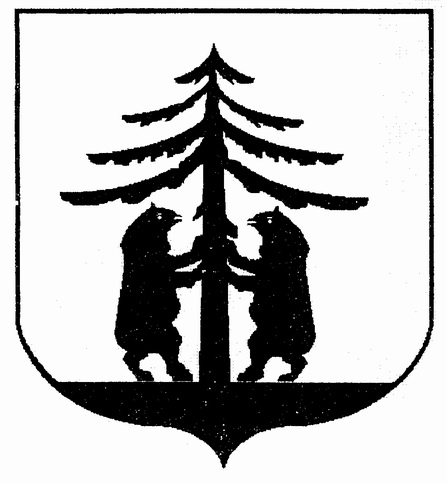 ZAŁĄCZNIK NR 2 DO  STATUTU GMINY MIESZKOWICE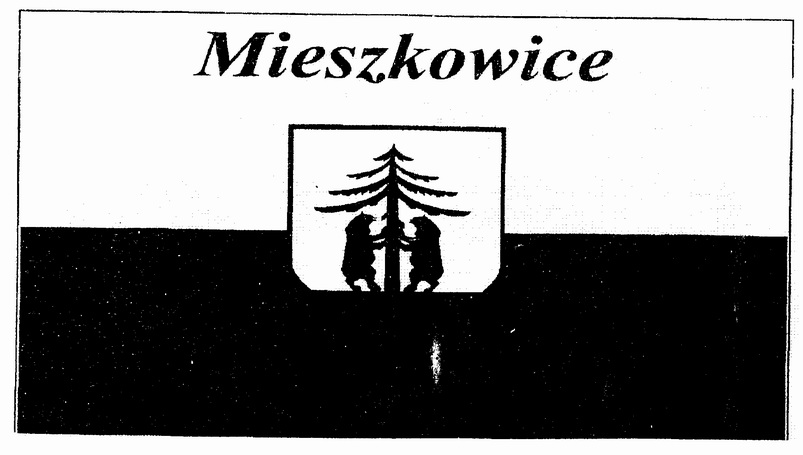 ZAŁĄCZNIK NR 3 DO STATUTU GMINY MIESZKOWICE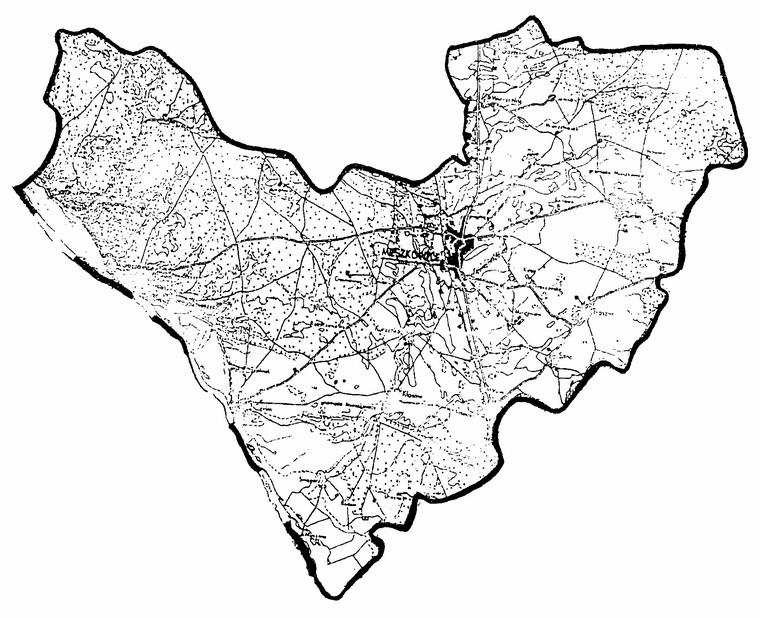 Uzasadnienie do projektu uchwały w sprawie ogłoszenia tekstu jednolitego Statutu Gminy Mieszkowice.Statut Gminy Mieszkowice został uchwalony w 1996 roku uchwałą nr XXIV/199/96 Rady Miasta i Gminy w Mieszkowicach. Z uwagi na dokonywane w trakcie funkcjonowania rady miejskiej zmiany wynikające między innymi ze zmian przepisów prawnych zachodzi konieczność ogłoszenia aktualnego tekstu jednolitego statutu, który jest aktem prawa miejscowego.Ostatni tekst jednolity statutu ogłoszony został w formie obwieszczenia w 2001 roku. Od tamtego roku dokonano trzykrotnej jego nowelizacji, co utrudnia jego stosowanie w praktyce. Tekst jednolity statutu opracowany został w oparciu o uregulowania prawne wynikające 
z ustawy z dnia 20 lipca 2000 r. o ogłaszaniu aktów normatywnych i niektórych innych aktów prawnych, zgodnie, z którymi tekst jednolity ogłasza rada miejska w formie obwieszczenia.T.H.